Institute philology Crimean Federal University named after V.I. Vernadsky The Crimean branch of the Union of translators of RussiaCrimean republican universal scientific library named after I. I. FrancoVI International scientific and practical Conference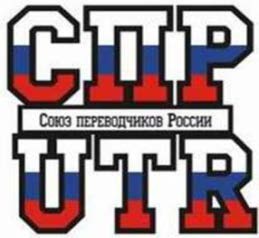 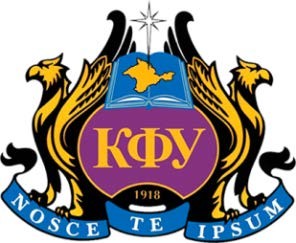 "Translation discourse: an interdisciplinary approach"28-29 April 2022, SimferopolDear colleagues!The Chair of theory and practice of translation at the Institute of foreign philology and the Crimean branch of the Union of translators of Russia invite you to take part in the II International scientific-practical Conference "Translation discourse: an interdisciplinary approach", which will take place from 28 till 29 April, 2022 in Simferopol at the Crimean republican universal scientific library named after I. I. Franko. You are invited to participate in the sections:Theoretical issues of translationContemporary literary criticism and translationApplied aspects of translationTranslation and intercultural communicationMethods of teaching foreign languages and translation studiesScientific bibliographic libraries in modern educational spaceThe Applications and articles are accepted till January 31, 2022 at: perevoddiskurs@mail.ru. The Conference proceedings will be published in a collection of articles and on the website of the CFU named after V.I. Vernadsky http://perevod.cfuv.ru and entered in the database of the RSCI. Applications sent after the deadline will not be accepted. The decision of the Organizing Committee on report inclusion in the Conference program will be notified by email no later than February 25, 2022Conference languages: Russian, Ukrainian, English, French, German, Spanish, and modern Greek.Participation in the Conference is free of charge. Publication of articles in the RSCI collection of articles is carried out by the publishing house IT Arial based on partnership agreement at the expense of participants. Collection of articles and certificates are issued to participants at the time of registration to the Conference on April 27 and 28, 2022. Publication conditions will be announced later for registered participants. For distant participants sending of materials by the post of Russia is provided at the expense of the recipient within one month after the end of the Conference. Please note that travel, accommodation and other expenses are paid by the sending party or by the participants themselves.Organization of work of the Conference: April 27, 2018	Arrival of participants and accommodation in the hotel. April 28, 2018		9.30 registration of participants10.00 plenary meeting12.00 coffee break13.00 sections workApril 29, 2018	9.30 sections work12.00 coffee break13.00 sections workThe Conference will be held in the halls of the Crimean republican universal scientific library named after I. I. Franco, Simferopol, Naberezhnaya str, 29-A. For further information please contact the Organizing Committee, Tel.: + 7 978 714 64 60 (Zelentsova Milena G.), e-mail:perevoddiskurs@mail.ru. Conference site: http://perevod.cfuv.ru.The Conference Organizing Committee